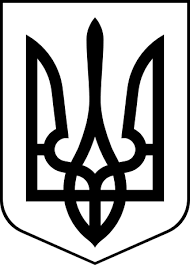 	ЗДОЛБУНІВСЬКА МІСЬКА РАДА	ПРОЕКТРІВНЕНСЬКОГО РАЙОНУ РІВНЕНСЬКОЇ ОБЛАСТІвосьме скликанняР І Ш Е Н Н Явід 10 серпня 2022 року                                                                 № Про доповнення  Переліку першого типу об’єктівкомунальної власності територіальної громади Здолбунівської міської ради, що підлягають передачів оренду на аукціоні, затвердженого рішенням  Здолбунівської міської ради від 17.02.2021 №140Відповідно до статей 25,60 Закону України «Про місцеве самоврядування в Україні», керуючись Законом України «Про оренду державного та комунального майна», Порядком передачі в оренду державного та комунального майна, затвердженого постановою Кабінету Міністрів України від 03.06.2020 №483, враховуючи звернення комунального підприємства «Здолбунівкомуненергія» Здолбунівської міської ради від 20.07.2022 № 09-479, протокольне  доручення робочої групи спеціальної комісії з питань розрахунків за спожиті енергоносії та з підготовки господарського комплексу Рівненщини до роботи в осінньо-зимовий період 2022-2023 років Рівненської обласної військової адміністрації від 15.06.2022 №01/22-РГ СЕН+ОЗП  та з метою підвищення ефективності використання об’єктів комунальної власності,  Здолбунівська міська  радаВ И Р І Ш И Л А:Доповнити  Перелік першого типу об’єктів комунальної власності територіальної громади Здолбунівської міської ради, що підлягають передачі в оренду на аукціоні затверджений рішенням Здолбунівської міської ради від 17.02.2021 №140, позицією  67 такого змісту:Вважати таким, що втратило чинність рішення Здолбунівської міської ради від 18.05.2022 №1190 «Про пропозицію передачі об’єкта у сфері теплопостачання комунальної власності Здолбунівської міської територіальної громади в оренду» та зняти з контролю його виконання.Контроль за виконанням рішення покласти на постійну комісію з питань житлово-комунального господарства, комунальної власності, промисловості, транспорту, зв’язку, благоустрою, житлового фонду, торгівлі та агропромислового комплексу (голова - Войцеховський О.І.).Міський голова                                                                       Владислав СУХЛЯК№ з/пОб’єкт орендиАдреса розташуванняБалансоутримувачЦільове використання67Частина будівлі котельні площею 76,3кв.м м. Здолбунів, вул.8-го Березня,40Комунальне підприємство «Здолбунівкомуненергія»Здолбунівської міської радиДля встановлення додаткового твердопаливного котла